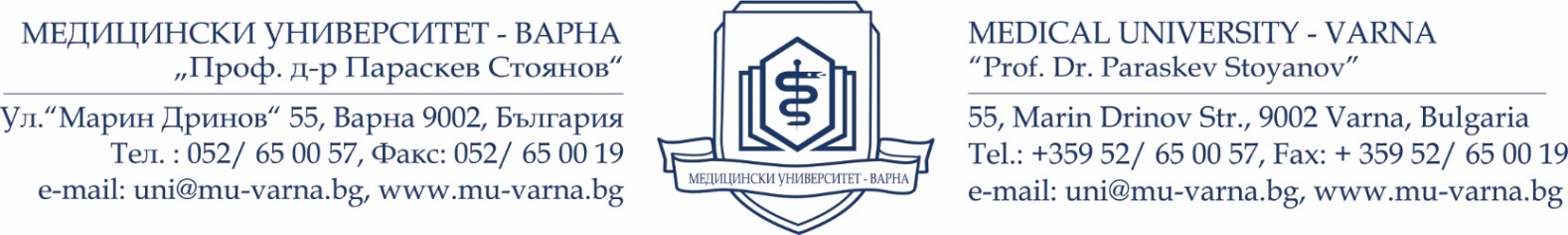 ПРОТОКОЛ № __/_________от Катедрен съвет на Катедра _________	Днес, _________ г., в _____ ч. се проведе заседание на Катедрен съвет на Катедра „___________________________________________“, Факултет „_________“, Медицински университет „Проф. д-р Параскев Стоянов“ – Варна.Присъстваха следните членове на Катедрения съвет:______________________________________________________________________________________________________________________________________________________________________________________________________________________________________________________________________________________________________________________________________________________________Във връзка с обявен в Държавен вестник бр. __/ _____________ г. конкурс за „професор“ в област на висше образование ______________________, професионално направление ________________, по специалност „_________________“ – един за Факултет „_____________________“, Катедра „________________________________“ на заседанието на Катедрения съвет, проф./ доц.___________________________________,  предложи следния състав на научно жури (НЖ):ВЪНШНИ ЧЛЕНОВЕ:___________________________________ – длъжност, адрес на месторабота _________________________________________________________________ – длъжност, адрес на месторабота _________________________________________________________________ – длъжност, адрес на месторабота ______________________________ВЪТРЕШНИ ЧЛЕНОВЕ:________________ Председател на НЖ – длъжност, адрес на месторабота _________________________________________________________________ – длъжност, адрес на месторабота _________________________________________________________________ – длъжност, адрес на месторабота _________________________________________________________________ – длъжност, адрес на месторабота ______________________________РЕЗЕРВНИ ЧЛЕНОВЕ________________________________ (външен) – длъжност, адрес на месторабота ______________________________________________________________ (вътрешен) – длъжност, адрес на месторабота ______________________________Проф./ доц.__________________________________, предложи НЖ да заседава на __________ г. от ____________ ч. в ____________________.Предложеният състав на НЖ и времето на заседанието бяха приети от членовете на Катедрения съвет с пълно мнозинство.Ръководител Катедра:/___________________________________/Протоколчик:/__________________________________/_________г.гр. Варна 